Navodila za LibreOffice za ODBC in Pivot tabele oz. Vrtilne tabele:Vzpostavimo povezavo do podatkov LibreOffice tako, da najprej odpremo LibreOffice Base: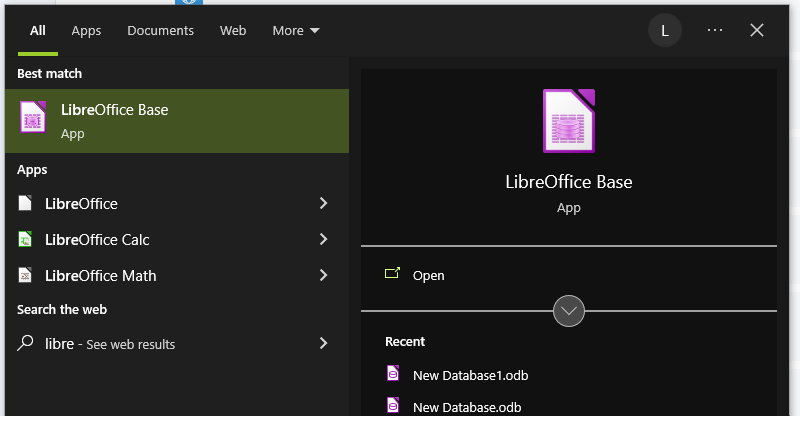 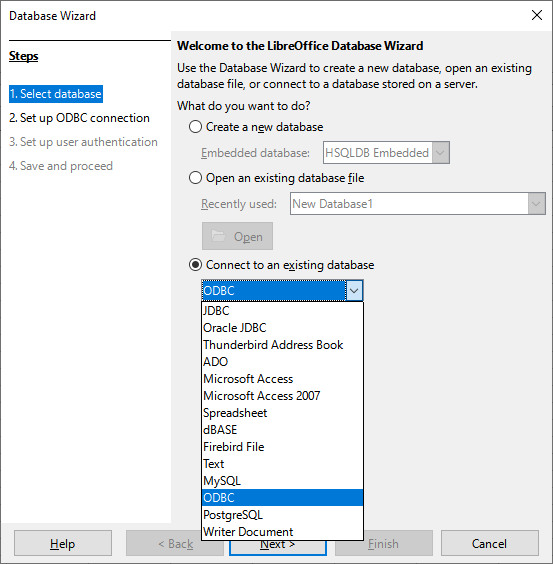 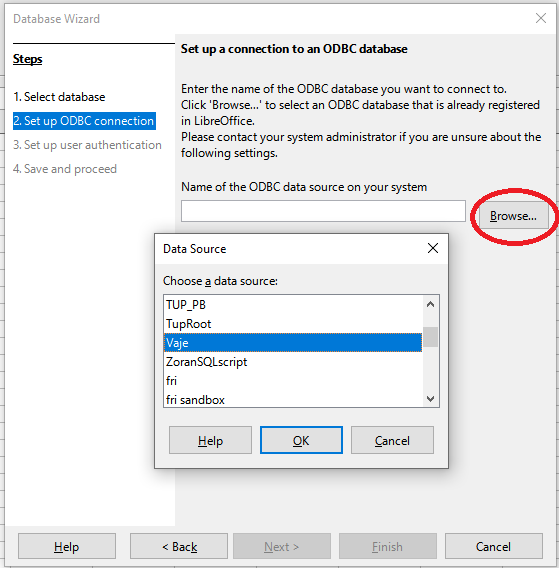 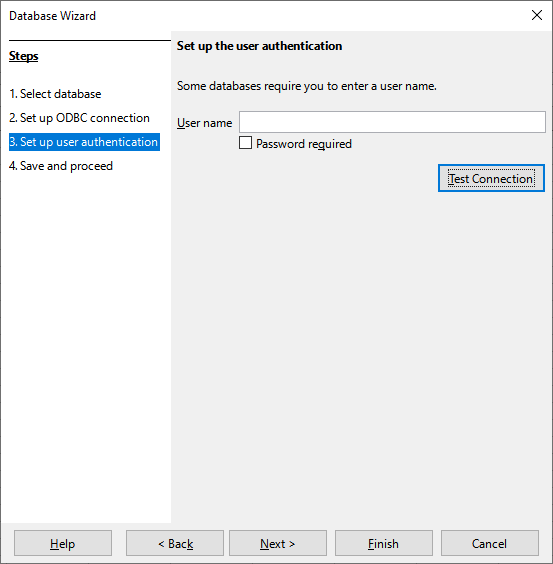 Geslo je že v ODBC povezavi in mora Test Connection delovati.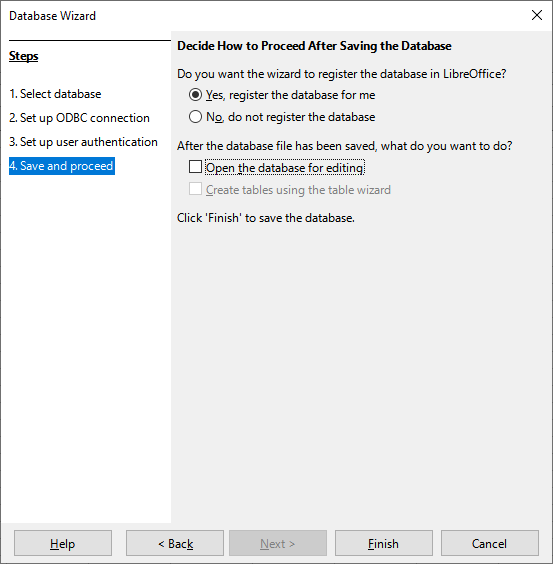 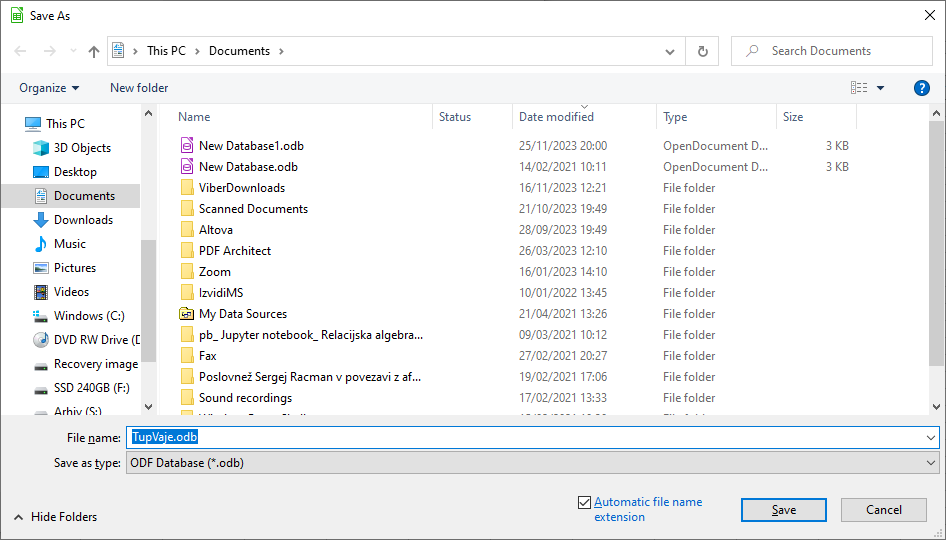 Nato odpremo LibreOffice Calc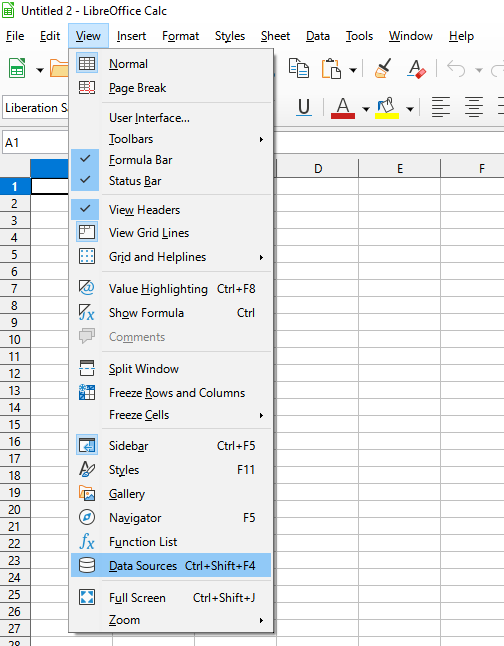 In odpremo Data Sources: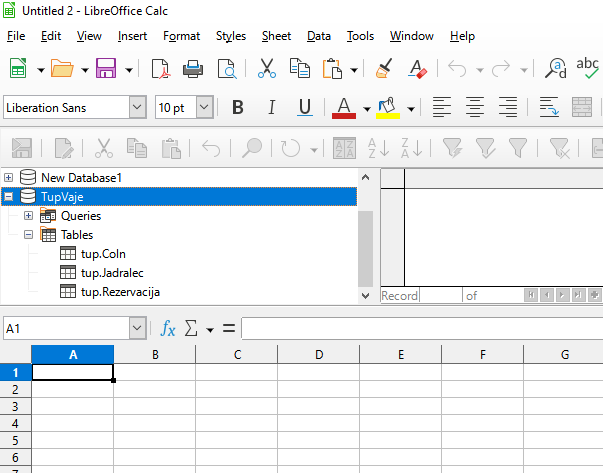 Naredili bomo PivotTable oziroma OLAP pregled podatkov: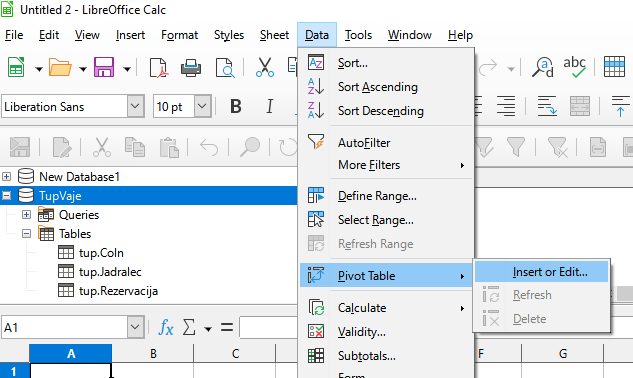 Izberemo podatke za pregled: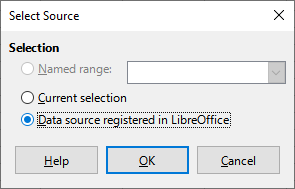 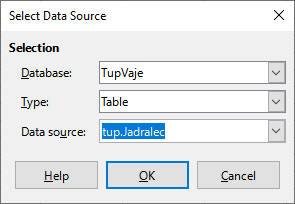 In izberemo, kje naj se posamezni podatek prikaže: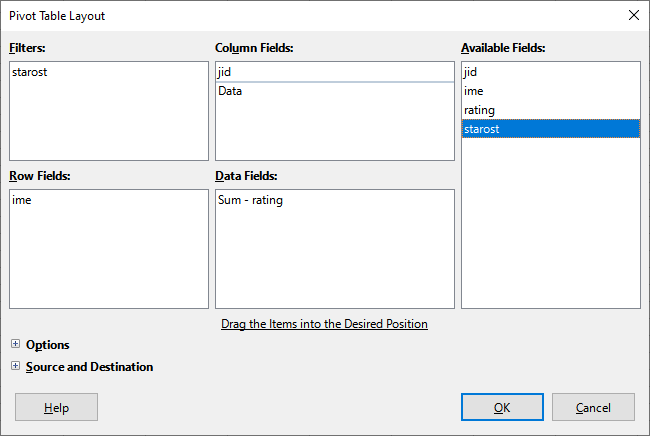 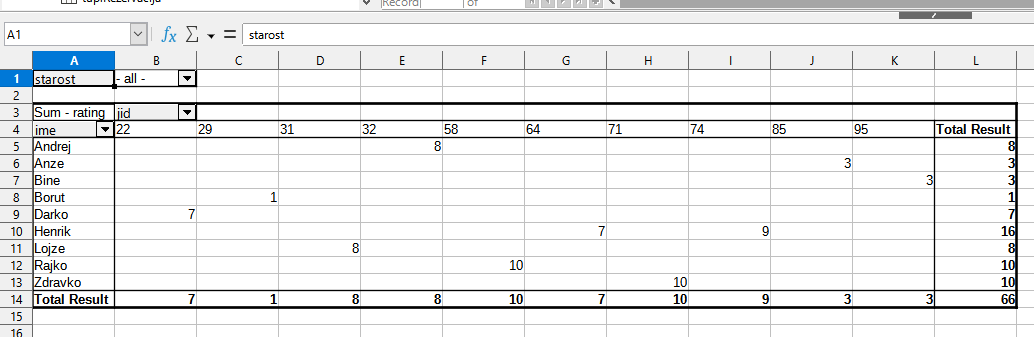 Jadralci so premajhna tabela za prikaz kakšnih smiselnih podatkov, zato pa poskusite na večjih podatkih, kot je ProdajaVin npr.Od tu lahko rišete tudi grafe.